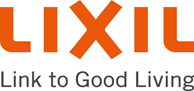 REQUEST FOR ACCESS TO RECORDS HELD BYRequest TypePlease select the type of request you are making:Particulars of person requesting access to A recordThe particulars of the person who requests access to the record must be given below.The address and/or fax number to which the information is to be sent must be given. Proof of the capacity in which the request is made, if applicable, must be attached.Particulars of person on whose behalf request is madeThis section must be completed ONLY if a request for information is made on behalf of another person.Particulars of recordProvide full particulars of the information or record to which access is requested, including any reference number if that is known to you, to enable the record to be located. If the provided space is inadequate, please continue on a separate page and attach it to this form. The Data Subject Requester must sign all the additional pages.FEESA request for access to a record, other than a record containing personal information about yourself, will be processed only after a request fee has been paid. You will be notified of the amount required to be paid as the request fee. The fee payable for access to a record depends on the form in which access is required and the reasonable time required to search for and prepare such record. If you qualify for exemption of the payment of any fee, please state the reason for exemption.Form of access to recordIf you are prevented by a disability to read, view or listen to the record in the form of access provided for in 1 to 4 hereunder, state your disability and indicate in which form the record is required.NOTES: (a) Compliance with your request in the specified form may depend on the form in which the record is available. (b) Access in the form requested may be refused in certain circumstances. In such a case you will be informed if access will be granted in another form. (c) The fee payable for access to the record, if any, will be determined partly by the form in which access is requested and the time taken to retrieve the record1. If the record is in written or printed form:2. If record consists of visual images (this includes photographs, slides, video recordings, computer-generated images, sketches, etc.):3. If record consists of recorded words or information which can be reproduced in sound:4. If record is held on computer or in an electronic or machine-readable form:Particulars of right to be exercised or protected If the provided space is inadequate, please continue on a separate page and attach it to this form. The Requester must sign all the additional pagesNotice of decision regarding request for access You will be notified in writing via your chosen communication method whether your request has been approved/ denied within 30 days. If you wish to be informed in another manner, please specify the manner, and provide the necessary particulars to enable compliance with your request.Signed at ____________________this______________ day of____________20________________________________________ SIGNATURE OF REQUESTER / DATA SUBJECT/PERSON ON WHOSE BEHALF THE REQUEST IS MADEOnce completed, this form should be submitted via email to the Information Officer atP.O.BOXMr/s(Information Officer)AddressEmail address	Consent WithdrawalAccess requestRectification/Alteration of personal dataErasure/Deletion of personal dataRestriction of processing of personal dataPersonal data portability requestObjection to processing of personal dataRequest regarding automated decision making and profilingFULL NAMES AND SURNAME:PROOF OF IDENTITY:POSTAL ADDRESS:FAX NUMBER:TELEPHONE NUMBER:E-MAIL ADDRESS:CAPACITY IN WHICH REQUEST IS MADE:WHEN MADE ON BEHALF OF ANOTHER PERSON:FULL NAMES AND SURNAME:IDENTITY OR COMPANY REGISTRATION NUMBER:DESCRIPTION OF RECORD OR RELEVANT PART OF THE RECORD:DESCRIPTION OF RECORD OR RELEVANT PART OF THE RECORD:DESCRIPTION OF RECORD OR RELEVANT PART OF THE RECORD:DESCRIPTION OF RECORD OR RELEVANT PART OF THE RECORD:DESCRIPTION OF RECORD OR RELEVANT PART OF THE RECORD:REFERENCE NUMBER, IF AVAILABLE:ANY FURTHER PARTICULARS OF RECORD:ANY FURTHER PARTICULARS OF RECORD:ANY FURTHER PARTICULARS OF RECORD:REASON FOR EXEMPTION FROM PAYMENT OF FEES:REASON FOR EXEMPTION FROM PAYMENT OF FEES:REASON FOR EXEMPTION FROM PAYMENT OF FEES:DISABILITY: FORM IN WHICH RECORD IS REQUIRED:Copy Of Record*Inspection Of RecordView The Images * Copy Of The ImagesTranscription Of The Images*Listen To The Soundtrack (Audio Cassette) Transcription Of Soundtrack* (Written Or Printed Document)Printed Copy Of Record* Printed Copy Of Information Derived From The Record*Copy In Computer Readable Form* (Memory Stick Or Compact Disc)Copy In Computer Readable Form* (Memory Stick Or Compact Disc)*If you requested a copy or transcription of a record (above), do you wish the copy or transcription to be posted to you? Postage is payable and for your account.*If you requested a copy or transcription of a record (above), do you wish the copy or transcription to be posted to you? Postage is payable and for your account.*If you requested a copy or transcription of a record (above), do you wish the copy or transcription to be posted to you? Postage is payable and for your account.*If you requested a copy or transcription of a record (above), do you wish the copy or transcription to be posted to you? Postage is payable and for your account.YesYesNoIndicate which right is to be exercised or protected: Indicate which right is to be exercised or protected: Indicate which right is to be exercised or protected: Indicate which right is to be exercised or protected: Explain why the record requested is required for the exercise or protection of the aforementioned right:Explain why the record requested is required for the exercise or protection of the aforementioned right:Explain why the record requested is required for the exercise or protection of the aforementioned right:Explain why the record requested is required for the exercise or protection of the aforementioned right:How would you prefer to be informed of the decision regarding your request for access to the record?How would you prefer to be informed of the decision regarding your request for access to the record?How would you prefer to be informed of the decision regarding your request for access to the record?How would you prefer to be informed of the decision regarding your request for access to the record?